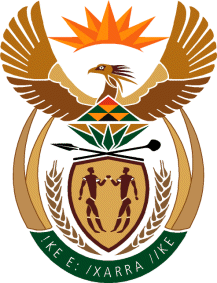 MINISTRY: PUBLIC SERVICE AND ADMINISTRATIONREPUBLIC OF SOUTH AFRICANATIONAL ASSEMBLYQUESTION FOR WRITTEN REPLY QUESTION NO.: 3893 							Mr C D Matsepe (DA) to ask the Minister of Public Service and Administration: (1)	Whether, in relation to the Agreement on the Review and Impact of Existing Outsourcing and Agentisation Practices within the Public Service and Conducting an Independent Impact Study on the Principles of Decent Work signed on 10 February 2015, each (a) review set out in paragraph 5 of the specified agreement and (b) study set out in paragraph 6 of the specified agreement have been completed; if not, why has there been a delay in each case; if so, what are the results of the specified (i) reviews and (ii) studies;(2) 	whether the specified (a) reviews and (b) studies will be made available to the public; if not, why not; if so, when?					         NW4705EREPLY	(1)  	(a)(b) No. The Public Service Coordinating Bargaining Council (PSCBC) has therefore appointed a service provider to conduct the review on outsourcing and agentisation. The International Labour Organisation has agreed to assist the PSCBC with the development of the decent work agenda. Both proposals will be ready for engagement between parties at the PSCBC during 2016.(2) 	The PSCBC parties will decide on whether the outcomes of the reviews should be made public or not